ΠΡΟΓΡΑΜΜΑ ΜΑΘΗΜΑΤΩΝ  -  Α’ ΕΞΑΜΗΝΟΥΜΑΘΗΜΑ :  ΔΙΚΑΙΟ ΚΑΙ ΑΝΑΠΤΥΞΗ ΤΩΝ ΕΠΙΧΕΙΡΗΣΕΩΝ12/1  Κ. ΚΑΛΑΜΠΟΥΚΑ13/1  Μ. ΝΙΚΟΛΑΪΔΗΣ19/1  ΕΛ. ΣΚΑΛΙΔΗΣ20/1   Μ. ΝΙΚΟΛΑΪΔΗΣ/ΕΛ. ΣΚΑΛΙΔΗΣ26/1 ΑΘ.ΜΑΝΔΗΛΑΣΜΑΘΗΜΑ :  ΦΟΡΟΛΟΓΙΚΟ ΔΙΚΑΙΟ  ΚΑΙ ΔΙΑΧΕΙΡΙΣΗ ΤΩΝ ΕΠΙΧΕΙΡΗΣΕΩΝ27/1  ΓΡ. ΜΙΧΑΗΛΙΔΗΣ2/2  Γ. ΑΛΗΦΑΝΤΗΣ 3/2  Γ. ΑΛΗΦΑΝΤΗΣ 9/2  Κ. ΦΙΝΟΚΑΛΙΩΤΗΣ10/2  Κ. ΦΙΝΟΚΑΛΙΩΤΗΣΜΑΘΗΜΑ : ΠΤΩΧΕΥΤΙΚΟ ΔΙΚΑΙΟ ΚΑΙ ΟΙΚΟΝΟΜΙΚΗ ΠΑΡΑΚΟΛΟΥΘΗΣΗ ΤΗΣ ΠΤΩΧΕΥΣΗΣ23/2  : Δ. ΓΚΙΝΟΓΛΟΥ24/2  Δ. ΓΚΙΝΟΓΛΟΥ2/3   Ι. ΠΑΠΑΔΗΜΟΠΟΥΛΟΣ3/3   Ι. ΠΑΠΑΔΗΜΟΠΟΥΛΟΣ9/3   Μ. ΝΙΚΟΛΑΪΔΗΣΜΑΘΗΜΑ : ΜΕΘΟΔΟΙ ΚΑΙ ΖΗΤΗΜΑΤΑ ΑΝΤΑΓΩΝΙΣΜΟΥ ΚΑΙ ΗΛΕΚΤΡΟΝΙΚΕΣ ΣΥΝΑΛΛΑΓΕΣ/ΗΛΕΚΤΡΟΝΙΚΟ ΕΜΠΟΡΙΟ10/3  Κ. ΚΑΛΑΜΠΟΥΚΑ16/3  Κ. ΔΕΛΟΥΚΑ / Α. ΕΥΘΥΜΙΟΥ17/3  Κ. ΔΕΛΟΥΚΑ / Α. ΕΥΘΥΜΙΟΥ30/3  ΣΤ. ΒΑΛΣΑΜΙΔΗΣ 31/3  ΣΤ. ΒΑΛΣΑΜΙΔΗΣΜΑΘΗΜΑ : ΕΡΕΥΝΗΤΙΚΕΣ ΜΕΘΟΔΟΙ ΣΤΑ ΟΙΚΟΝΟΜΙΚΑ ΚΑΙ ΤΟ ΔΙΚΑΙΟ20/4   Γ.  ΦΛΩΡΟΥ21/4   Γ.  ΦΛΩΡΟΥ27/4  Κ. ΚΑΤΡΑΚΥΛΙΔΗΣ28/4  Κ. ΚΑΤΡΑΚΥΛΙΔΗΣ4/5     Γ. ΦΛΩΡΟΥ5/5     Γραπτές Εξετάσεις  μαθημάτων Α’ Εξαμήνου11/5  Γραπτές Εξετάσεις  μαθημάτων Α’ Εξαμήνου12/5 Γραπτές Εξετάσεις  μαθημάτων Α’ Εξαμήνου18/5  Γραπτές Εξετάσεις  μαθημάτων Α’ Εξαμήνου19/5  Γραπτές Εξετάσεις  μαθημάτων Α’ ΕξαμήνουΤα μαθήματα θα πραγματοποιούνται κάθε Παρασκευή (15.30-20.30) και Σάββατο (10.00-15.00) στην αίθουσα 34 του κτιρίου της ΣΧΟΛΗΣ ΔΙΟΙΚΗΣΗΣ & ΟΙΚΟΝΟΜΙΑΣ  (ΣΔΟ)  -    ΣΤΟΝ  2Ο  ΟΡΟΦΟ ΤΟΥ ΤΜΗΜΑΤΟΣ ΛΟΓΙΣΤΙΚΗΣ & ΧΡΗΜΑΤΟΟΙΚΟΝΟΜΙΚΗΣ   ΤΟΥ ΤΕΙ ΑΝΑΤΟΛΙΚΗΣ ΜΑΚΕΔΟΝΙΑΣ & ΘΡΑΚΗΣ ΣΤΗΝ ΚΑΒΑΛΑ - ΑΓΙΟΣ ΛΟΥΚΑΣ. 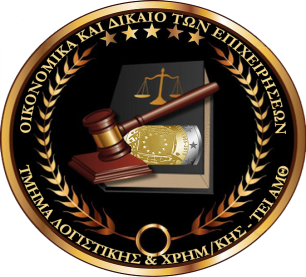 ΤΕΙ ΑΝΑΤΟΛΙΚΗΣ ΜΑΚΕΔΟΝΙΑΣ ΚΑΙ ΘΡΑΚΗΣΤΜΗΜΑ ΛΟΓΙΣΤΙΚΗΣ ΚΑΙ ΧΡΗΜΑΤΟΟΙΚΟΝΟΜΙΚΗΣΠΡΟΓΡΑΜΜΑ ΜΕΤΑΠΤΥΧΙΑΚΩΝ ΣΠΟΥΔΩΝΟΙΚΟΝΟΜΙΚΑ ΚΑΙ ΔΙΚΑΙΟ ΤΩΝ ΕΠΙΧΕΙΡΗΣΕΩΝΑΚΑΔΗΜΑΪΚΟ ΕΤΟΣ 2017-2018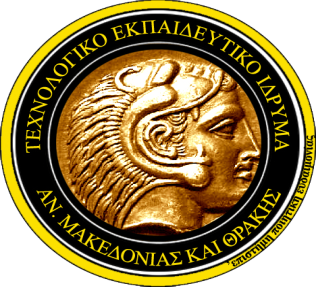 